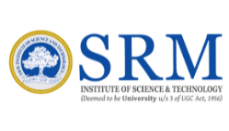 H – High Correlation, M – Medium Correlation, L – Low CorrelationH – High Correlation, M – Medium Correlation, L – Low Correlation Structure of UG Courses in Visual CommunicationDistribution of different Courses in each semester with their credits for B Sc Visual CommunicationACADEMIC CURRICULAUNDERGRADUATE  DEGREE  PROGRAMME Bachelor of Science(B.Sc. Visual Communication)Three YearsLearning Outcomes Based Curriculum Framework (LOCF)Academic Year2020 - 2021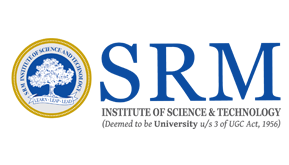 SRM INSTITUTE OF SCIENCE AND TECHNOLOGY(Deemed to be University u/s 3 of UGC Act, 1956)Kattankulathur- 603203, Chengalpattu District, Tamil Nadu, India1. Department Vision Statement 1. Department Vision Statement Stmt - 1To provide rigorous standards for content knowledge, communication skills, research quality, and professional behaviorStmt - 2To contribute to a media literate society through teaching (with classrooms, labs, studios, and research), scholarship, and serviceStmt - 3To value a collaborative, collegial, and cooperative teaching and learning community composed of diverse scholars2. Department Mission Statement2. Department Mission StatementStmt – 1To be the core of excellence in the realm of Visual Communication.Stmt – 2To produce fruitful projects and valuable critiques in the field of Visual Communication.Stmt – 3Implementing global standards and encouraging the students through innovation and quality education.Stmt – 4Cultivating the Media Professionals to effectively contribute to the society with integrity and commitment.Stmt – 5Developing the student on the ethical side and making them a society friendly professional.3. Program Education Objectives (PEO)3. Program Education Objectives (PEO)PEO – 1Graduates will have skills and knowledge to excel in their professional career in Visual Communication and related disciplines.PEO – 2Graduates will contribute and communicate effectively within the team to grow as leaders.PEO – 3Graduates will practice lifelong learning for continuing professional development.PEO – 4Graduates will have the capability to continue their formal education and successfully complete an advanced degree.PEO – 5Graduates will contribute to the growth of the nation and society by applying acquired knowledge in Creative, technical and managerial skills.4. Program Specific Outcomes (PSO)4. Program Specific Outcomes (PSO)PSO - 1Critical Thinking: Take informed actions after identifying the assumptions that frame our thinking and actions, checking out the degree to which these assumptions are accurate and valid, and looking at our ideas and decisions (intellectual, organizational, and personal) from different perspectivesPSO - 2Ethics: Recognize different value systems including your own, understand the moral dimensions of your decisions, and accept responsibility for them.PSO - 3Knowledge and Competency: Shall acquire knowledge related to media and its impact and competent enough to undertake professional Job on their own or as per demands and requirements of media industry.5. Consistency of PEO’s with Mission of the Department5. Consistency of PEO’s with Mission of the Department5. Consistency of PEO’s with Mission of the Department5. Consistency of PEO’s with Mission of the Department5. Consistency of PEO’s with Mission of the Department5. Consistency of PEO’s with Mission of the DepartmentMission Stmt. - 1Mission Stmt. - 2Mission Stmt. - 3Mission Stmt. - 4Mission Stmt. - 5PEO - 1HMHLMPEO - 2HHHMMPEO - 3HMHHHPEO - 4HLHMHPEO - 5HMHHH6. Consistency of PEO’s with Program Learning Outcomes (PLO)6. Consistency of PEO’s with Program Learning Outcomes (PLO)6. Consistency of PEO’s with Program Learning Outcomes (PLO)6. Consistency of PEO’s with Program Learning Outcomes (PLO)6. Consistency of PEO’s with Program Learning Outcomes (PLO)6. Consistency of PEO’s with Program Learning Outcomes (PLO)6. Consistency of PEO’s with Program Learning Outcomes (PLO)6. Consistency of PEO’s with Program Learning Outcomes (PLO)6. Consistency of PEO’s with Program Learning Outcomes (PLO)6. Consistency of PEO’s with Program Learning Outcomes (PLO)6. Consistency of PEO’s with Program Learning Outcomes (PLO)6. Consistency of PEO’s with Program Learning Outcomes (PLO)6. Consistency of PEO’s with Program Learning Outcomes (PLO)6. Consistency of PEO’s with Program Learning Outcomes (PLO)6. Consistency of PEO’s with Program Learning Outcomes (PLO)6. Consistency of PEO’s with Program Learning Outcomes (PLO)Program Learning Outcomes (PLO)Program Learning Outcomes (PLO)Program Learning Outcomes (PLO)Program Learning Outcomes (PLO)Program Learning Outcomes (PLO)Program Learning Outcomes (PLO)Program Learning Outcomes (PLO)Program Learning Outcomes (PLO)Program Learning Outcomes (PLO)Program Learning Outcomes (PLO)Program Learning Outcomes (PLO)Program Learning Outcomes (PLO)Program Learning Outcomes (PLO)Program Learning Outcomes (PLO)Program Learning Outcomes (PLO)123456789101112131415Fundamental KnowledgeApplication of  ConceptsLink with Related DisciplinesProcedural KnowledgeSkills in SpecializationAbility to Utilize  KnowledgeSkills in ModelingAnalyze, Interpret DataInvestigative SkillsProblem Solving SkillsCommunication SkillsAnalytical SkillsICT SkillsProfessional BehaviorLife Long LearningPEO - 1HHHHHHHHMHHHHHHPEO - 2HMHHHHHHHHLHHHHPEO - 3HHHLHHHHHHHMHHHPEO - 4HHHHHMHHHHHHLHHPEO - 5 HHHHHHHHHHHHHHH7. Programme Structure (B Sc Visual Communication)7. Programme Structure (B Sc Visual Communication)Total Learning Credits: 138Total Learning Credits: 1388. Implementation Plan8. Implementation Plan9. Program Articulation Matrix9. Program Articulation Matrix9. Program Articulation Matrix9. Program Articulation Matrix9. Program Articulation Matrix9. Program Articulation Matrix9. Program Articulation Matrix9. Program Articulation Matrix9. Program Articulation Matrix9. Program Articulation Matrix9. Program Articulation Matrix9. Program Articulation Matrix9. Program Articulation Matrix9. Program Articulation Matrix9. Program Articulation Matrix9. Program Articulation Matrix9. Program Articulation MatrixCourse CodeCourse NameProgramme Learning OutcomesProgramme Learning OutcomesProgramme Learning OutcomesProgramme Learning OutcomesProgramme Learning OutcomesProgramme Learning OutcomesProgramme Learning OutcomesProgramme Learning OutcomesProgramme Learning OutcomesProgramme Learning OutcomesProgramme Learning OutcomesProgramme Learning OutcomesProgramme Learning OutcomesProgramme Learning OutcomesProgramme Learning OutcomesCourse CodeCourse NameFundamental KnowledgeApplication of  ConceptsLink with Related DisciplinesProcedural KnowledgeSkills in SpecializationAbility to Utilize  KnowledgeSkills in ModelingAnalyze, Interpret DataInvestigative SkillsProblem Solving SkillsCommunication  SkillsAnalytical SkillsICT SkillsProfessional BehaviorLife Long LearningUVC20101TFundamentals of Visual CommunicationHHHHHHHHMHHHLHHUVC20102THistory of Indian CinemaHHHHHHHHLLLHHHHUVC20201TAdvertisingHHHHHHHHHLMHHHHUVC20202TMedia, Culture and SocietyHMHLLHHLLHHHHHHUVC20203LGraphic ProductionHHHHHHHMLLLHHHHUVC20301TMedia Laws and EthicsHHHHHHMHHHHHLHHUVC20302TScreenplay WritingHHHHHHHHHHHHMHHUVC20303L2D AnimationHHHHHHHHLLLHHHHUVC20401TFilm StudiesHHHHHHHHHHHHLHHUVC20402TMedia ManagementHMHMMHMHLHHHHHHUVC20403L3D AnimationHHHHHHHMLHMHHHHUVC20404LArt DirectionHHHHHHHHM  MLHHHHUVC20501TDigital Film makingHHHHHHHHMHHHHHHUVC20502TEvent ManagementHHHHHHMMMHHHMHHUVC20503LShort Film MakingHHHHHHHHMHMHHHHUVC20601LFilm AppreciationHHHHHHLHMHHHMHHUVC20D01LFashion PhotographyHHHHHHHMLHMHHHHUVC20D02LEvent PhotographyHHHHHHHHMMHMHHHUVC20D03LProduct PhotographyHHHHHHHHMMHMHHHUVC20D04LWriting for FilmHHHHHHHHHHHHMHHUVC20D05LWriting for RadioHHHHHHHHHHHHMHHUVC20D06LWriting for TelevisionHHHHHHHHHHHHMHHUVC20D07LTelevision ProductionHHHHHHHHMHHHHHHUVC20D08LSound DesigningHHHHHHHHMLMHHHHUVC20D09LEditing Techniques HHHHHHHHMLMHHHHUVC20D10LVisual EffectsHHHHHHHHMLMHHHHUVC20D11LCompositing TechniquesHHHHHHHHMLMHHHHUVC20D12LTitle AnimationHHHHHHHHMLMHHHHUVC20D13LIndustrial ProjectHHHHHHHHHHHHHHHULT20G01JTamil – IHHHMHHMHHHHHMHHULH20G01JHindi – IHHHHHHMHHHHHHHHULF20G01JFrench – IHHHMHHMHMHHHHHHUVC20G01LVisual Art DesignHHHHHHHHMLMHHHHULT20G02JTamil – IIHHHMHHMHHHHHMHHULH20G02JHindi – IIHHMHHHHHMHHHMHHULF20G02JFrench – IIHHMHHHHHMHHHMHHUVC20G02THistory of World CinemaHHHHHHHHMLMHHHHUVC20G03TBasic PhotographyHHHHHHHHMMHMHHHULE20AE1TEnglishHHHHHHMHHHHHHHHUES20AE1TEnvironmental StudiesHMHMMHMHLHHHHHHUVC20S01TDesign PrinciplesHHHHHHHHMLMHHHHUVC20S02TIntroduction to New MediaHHHHHHHHMMHMHHHUVC20S03TMedia Marketing CommunicationHHHHHHHHMLMHHHHUVC20S04TIntroduction to Public RelationsHHHHHHHHMLMHHHHUVC20S05TCamera TechniquesHMHMMHMHLHHHHHHUVC20S06TLighting TechniquesHMHMMHMHLHHHHHHUCD20S01LSoft SkillsHHHMHHMHHHHHMHHUCD20S02LQuantitative Aptitude and Logical ReasoningHHHMHHMHHHHHMHHUJK20201LCommunication SkillsHHMHHHHHMHHHHHHUJK20301TUniversal Human ValuesHHHHHHHHHHHHHHHUMI20S01LMy India ProjectHHHHHHHHHHHHHHHUJK20401TProfessional SkillsHHHMHHMHHHHHMHHUJK20501TLeadership and Management SkillsHHHMHHMHHHHHMHHProgram AverageHHHMHHMHHHHHMHHSemesterCompulsory Core Courses (CC) with 72 credit (Total no. of Papers 16)Discipline Specific Elective(DSE)With 24 credit(Total no. of  Papers 5)Generic Elective (GEC)With 06 credit (T + P)& 04 credit (T)(Total no. of  Papers 4)Ability Enhancement Compulsory Courses (AECC)With 04 credit(Total no. of  Papers 2)Skill Enhancement Course (SEC)With 02 credit(Total no. of  Papers 4)Life Skills(Jeevan Kaushal)Extension activityTotal CreditsSem ICC-1 (6)CC-2 (6)(12)-GE-1 (Language-I) (3)GE-2 (Viscom) (3)(6)AECC-1(English) (4)SEC-1 (2)SEC-2 (Soft Skills) (1)(3)--25Sem IICC-3 (5)CC-4 (5) CC-5 (2)(12)-GE-1 (Language- II) (3)GE-2 (Viscom) (3)(6)-SEC-3 (QALR) (1)SEC-4 (2)(3)JK-2 (2) (Communication Skills)(2)NCC/ NSO/ NSS/ YOGA (0)23Sem IIICC-6 (5)CC-7 (5) CC-8 (3)(13)DSE-1 (3)(3)GE-5 (Viscom) (6)(6)-SEC-5 (2)SEC-1 (1) (My India Project)(3)JK-1 (2) (Universal Human Values)(2)-27Sem IVCC-9 (5)CC-10 (5) CC-11 (2)CC-12 (2)(14)DSE-2 (3)DSE-3 (3)(6)--JK-3 (2) (Professional Skills)(2)-22Sem VCC-13 (6)CC-14 (6)CC-15 (3)(15)DSE-4 (3)(3)-AECC-3 (EVS)(3)-JK- 4 (2)(Leadership and   Management skills)(2)-23Sem VICC-16 (3)(6)DSE- 5 (12)(12)-----18Total Credits7224187980138